Welcome Breakfast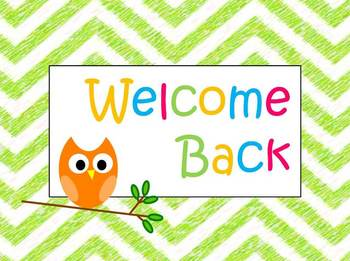 When: Friday, September 29th from 8:30-9:20amWhy: This is a chance to get to know our class community, to reconnect, and to start the year off with a smile.Where: Class 412, with Ms. Tara and Ms. TamikoWho: All class 5-412 families are invited* There will be a 5th grade middle school meeting with the new parent coordinator, Heather from 9:30-11:30am directly after the breakfast.-----------------------------------------------------------------------------------------------------------------------------Class 5-412 Welcome Breakfast return formYour child’s name:_______________________________Your name:____________________________________I plan to attend the welcome breakfast.I will not be able to attend the welcome breakfast.If you would like to bring something to the celebration, please let us know in advance:Food (Please specify):___________________________________Drinks (Please specify):__________________________________Other:______________________________________________Paper platesPaper bowlsCupsNapkinsCutlery